АДМИНИСТРАЦИЯ СМОЛЕНСКОЙ ОБЛАСТИРАСПОРЯЖЕНИЕот 2 марта 2023 г. N 373-р/адмО МЕРАХ ПО ОБЕСПЕЧЕНИЮ ПОЖАРНОЙ БЕЗОПАСНОСТИ НА ТЕРРИТОРИИСМОЛЕНСКОЙ ОБЛАСТИ В ВЕСЕННЕ-ЛЕТНИЙ ПЕРИОД 2023 ГОДАВ соответствии с абзацем третьим статьи 18 Федерального закона "О пожарной безопасности", в целях предупреждения пожаров на территории Смоленской области, уменьшения их последствий и своевременной организации тушения пожаров:1. Рекомендовать руководителям исполнительно-распорядительных органов муниципальных районов и городских округов Смоленской области, организаций, расположенных на территории Смоленской области, независимо от организационно-правовых форм и форм собственности (далее - организации):1.1. В срок до 6 марта 2023 года разработать планы противопожарных мероприятий по подготовке населенных пунктов, подведомственных территорий и организаций к работе в условиях весенне-летнего периода 2023 года, в которых предусмотреть:- принятие муниципальных правовых актов, устанавливающих места и способы использования открытого огня на землях общего пользования населенных пунктов, а также на территориях частных домовладений, расположенных на территориях населенных пунктов, для приготовления пищи и сжигания мусора, травы, листвы, иных горючих материалов и отходов;- проверку и приведение в исправное состояние источников противопожарного водоснабжения, водозаборных устройств, указателей и подъездных путей к водоисточникам;- оборудование подведомственных объектов системами автоматической противопожарной защиты;- оснащение подведомственных объектов первичными средствами пожаротушения;- временное отключение от источников электроснабжения зданий и сооружений, не эксплуатируемых в летний период;- принятие в установленном законом порядке решений о сносе снятых с учета (неиспользуемых) строений;- проверку (ремонт) молниезащиты зданий и сооружений;- выполнение иных мероприятий, исключающих возможность возникновения пожаров в зданиях и сооружениях вследствие перехода огня при природных пожарах (устройство защитных противопожарных минерализованных полос, посадка лиственных насаждений, удаление сухой растительности, мусора и других горючих материалов), а также создающих условия для своевременного обнаружения пожаров и их тушения.1.2. Назначить лиц, ответственных за реализацию разработанных планов противопожарных мероприятий по подготовке населенных пунктов, подведомственных территорий и организаций к работе в условиях весенне-летнего периода 2023 года.1.3. Для обеспечения свободного проезда и установки пожарно-спасательной техники в случае возникновения пожаров и чрезвычайных ситуаций:- до 1 апреля 2023 года провести комиссионные проверки состояния внутридворовых проездов с учетом возможности подъезда пожарно-спасательной техники к многоквартирным жилым домам, иным зданиям и сооружениям в случае возникновения пожаров и чрезвычайных ситуаций;- определить площадки для установки пожарно-спасательной техники возле многоквартирных жилых домов в случае возникновения пожара;- рассмотреть вопрос об установке знаков, запрещающих стоянку автотранспорта на площадках, предусмотренных для установки пожарно-спасательной техники;- произвести вырубку зеленых насаждений, произрастающих в непосредственной близости (ближе 5 метров) к многоквартирным жилым домам и иным зданиям от четырех этажей и выше, мешающих беспрепятственному проезду пожарно-спасательной техники к ним и установке подъемных механизмов;- рассмотреть возможность перевода тупиковых проездов вдоль жилых зданий в круговые независимо от этажности зданий.1.4. В целях совершенствования противопожарного водоснабжения предусмотреть:- создание запасов воды для целей пожаротушения (наполнение пожарных резервуаров и водоемов, устройство прудов, запруд, копаней, приемных (береговых) колодцев возле естественных водоисточников и т.д.);- кольцевание тупиковых участков водопровода;- установку новых, проведение ремонта существующих пожарных гидрантов;- установку насосов - повысителей давления на водопроводных сетях;- увеличение диаметра магистральных водопроводов;- приспособление хозяйственных источников водоснабжения (технологические емкости, насосные станции) для целей пожаротушения;- оборудование водонапорных башен устройствами для забора воды пожарной техникой в любое время года.1.5. При отсутствии в населенных пунктах сети наружного противопожарного водоснабжения предусмотреть сооружение противопожарных резервуаров, водоемов либо возможность использования естественных водоисточников для целей пожаротушения, в том числе на прилегающей к населенным пунктам территории.Для обеспечения забора воды в любое время года из искусственных и естественных источников наружного противопожарного водоснабжения, расположенных на территориях населенных пунктов, территории садоводства или огородничества, на других объектах защиты или вблизи них (в радиусе 200 метров), предусмотреть устройство подъездных дорог с площадками с твердым покрытием размером 12 x 12 метров для установки пожарных автомобилей.1.6. Организовать на подведомственной территории проведение в апреле 2023 года месячника пожарной безопасности, в ходе которого выполнить:- очистку подвальных и чердачных помещений, технических подполий жилищного фонда от мусора и других горючих материалов, ограничить доступ посторонних лиц в указанные помещения;- ревизию технического состояния и при необходимости ремонт электрооборудования;- инструктажи населения, работников организаций о мерах пожарной безопасности, по предупреждению бесконтрольного выжигания сухой растительности, а также о действиях в случае возникновения пожара;- информирование населения о мерах пожарной безопасности и пожаробезопасном поведении с использованием электронных и печатных средств массовой информации;- подготовку для возможного использования в тушении пожаров имеющейся приспособленной водовозной и землеройной техники;- очистку земель населенных пунктов от горючих отходов, мусора и сухой растительности, а также земель в десятиметровой зоне прилегания к лесу от сухой травянистой растительности, пожнивных остатков, валежника, порубочных остатков, мусора и других горючих материалов.1.7. Уделить особое внимание вопросу оснащения средствами пожаротушения добровольных пожарных формирований в организациях и муниципальных образованиях Смоленской области, особенно в сельских поселениях, удаленных на большое расстояние от подразделений Государственной противопожарной службы.1.8. Организовать дежурство добровольных пожарных формирований в населенных пунктах в период высокой пожарной опасности.1.9. Организовать проведение совместных патрулирований с "Главным управлением Министерства Российской Федерации по делам гражданской обороны, чрезвычайным ситуациям и ликвидации последствий стихийных бедствий по Смоленской области" (далее - "Главное управление МЧС России по Смоленской области"), направленных на выявление случаев несанкционированных палов сухой травянистой растительности, а также обеспечение иных мер комплексной безопасности на территории муниципального образования Смоленской области.1.10. Устанавливать особый противопожарный режим на соответствующей территории в случае повышения пожарной опасности в период устойчивой сухой, жаркой и ветреной погоды.2. Рекомендовать руководителям исполнительно-распорядительных органов муниципальных районов и городских округов Смоленской области обеспечить комнаты квартир и жилых домов многодетных, находящихся в трудной жизненной ситуации, социально опасном положении семей автономными дымовыми пожарными извещателями и первичными средствами пожаротушения.3. Рекомендовать председателям комиссий по предупреждению и ликвидации чрезвычайных ситуаций и обеспечению пожарной безопасности муниципальных районов Смоленской области организовать на подведомственной территории:- координацию деятельности органов местного самоуправления городских и сельских поселений Смоленской области, организаций по выполнению настоящего распоряжения;- распространение опыта подготовки правовых актов, иных распорядительных документов, направленных на предупреждение пожаров, уменьшение их последствий и обеспечение своевременной организации их ликвидации;- обобщение, анализ и рассмотрение результатов подготовки к весенне-летнему периоду 2023 года.4. Рекомендовать "Главному управлению МЧС России по Смоленской области" (А.А. Назарко):4.1. Через начальников местных пожарно-спасательных гарнизонов и территориальных подразделений надзорной деятельности и профилактической работы управления надзорной деятельности и профилактической работы "Главного управления МЧС России по Смоленской области" оказать органам местного самоуправления муниципальных образований Смоленской области, организациям методическую помощь:- в оценке состояния пожарной безопасности подведомственных территорий;- в разработке планов мероприятий по предупреждению пожаров, уменьшению их последствий и обеспечению своевременного их тушения;- в проведении противопожарной пропаганды среди населения;- в обучении работников организаций мерам пожарной безопасности.4.2. Организовать координацию действий сил и средств Смоленской областной подсистемы единой государственной системы предупреждения и ликвидации чрезвычайных ситуаций при тушении природных пожаров на территории Смоленской области.5. Смоленскому областному государственному бюджетному учреждению "Пожарно-спасательный центр" (А.И. Бичаев):5.1. Принять участие в методическом обеспечении исполнения настоящего распоряжения.5.2. Организовать сбор и обобщение сведений о принятых мерах по исполнению настоящего распоряжения.6. Контроль за исполнением настоящего распоряжения возложить на заместителя Губернатора Смоленской области Ю.Н. Пучкова.И.о. ГубернатораСмоленской областиЮ.С.СВИРИДЕНКОВ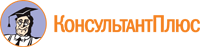 